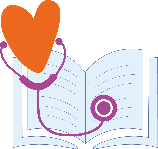                               Séptima Jornada de Medicina Narrativa y                                                     Cuarta de Humanismo en Salud 2024                            “C u l t i v a n d o l a c u r i o s i d a d”                                                     13 y 14 de junio de 2024Título de la conferencia:Presentador:Nota biográfica del presentador (100 palabras máximo):                  Resumen(Máximo 400 palabras)FirmaTítulo y nombre: InstituciónDirecciónTeléfonootroE-mailCo-autores (si existen)Títul0Aceptas la publicación del resumen en formato PDF que se emitirá con las conferencias de este eventoSi / No